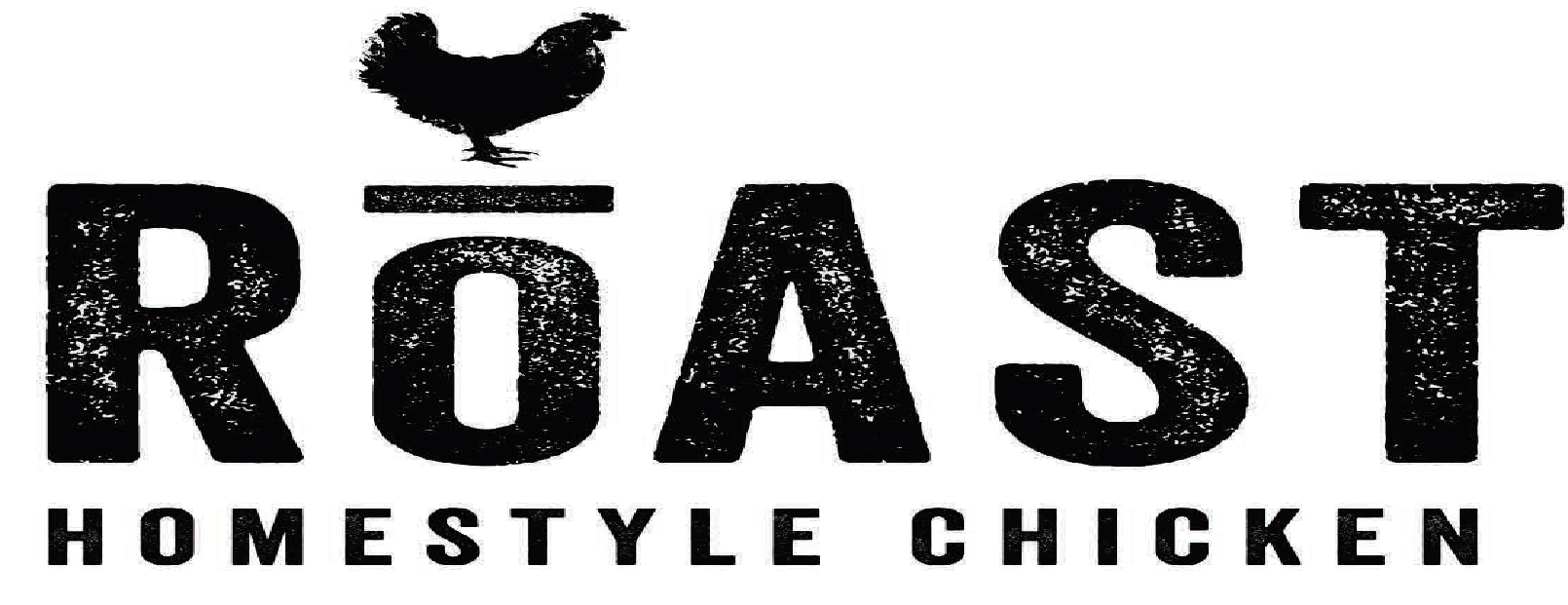 Barbecue sauceYield: 1 gallonIngredients	Onion powder				              8 oz.		Garlic powder				              4 oz.	White wine vinegar			              8 oz.	Light brown sugar				8 oz.	ketchup					              24 oz.	Dry mustard powder			              3 tablespoon		soy sauce					6 oz.	Cayenne pepper 				              1 tablespoon 	Kosher Salt					3 teaspoon Procedure:Step 1: mixing measured ingredients.Step 2: Place the pot on stove to boil.Step 3: Let simmer for 30 minutesStep 4: cool off and store in labeled containerCost AnalysisIngredient:unitPrice per case/unitPrice per poundCost per ounceCost  per recipeOnion powder8 ounces$15.00$3.00$0.19$1.52Garlic powder4 ounces$15.25$3.05$0.19$0.76White wine vinegar8 ounces$9.00$1.12$0.07$0.56Light brown sugar8 ounces$29.00$1.21$0.08$0.64ketchup24 ounces$35.00$0.82$0.05$1.20Dry mustard powder3tablespoon$7.00$7.00$0.44$0.66soy sauce6 ounces $12.50$1.56$0.10$0.60Cayenne pepper1tablespoon$5.00$5.00$0.31$0.16Kosher Salt3 teaspoon$26.50$0.74$0.05$0.03Total$6.13